This form is for our Care Act Advocacy service. You must complete all relevant questions to ensure that your advocacy referral is processed. Any incomplete information Once completed, please email this referral form to office@advonet.org.uk. Please note that sensitive data is emailed to us at your own risk. If you would like to give information over the phone or discuss a secure way to make an advocacy referral, please call our First Contact Team on 0113 244 0606.Part 1: Is the person going through a social care process?Part 2: Relevant Person’s Details (the person who needs advocacy)Part 3: Reason for Advocacy Referral?Part 4: Referrer DetailsPart 5: Friends and/or family (Is there an appropriate person to support the person’s involvement?)Part 6: Other relevant information about the person requiring advocacyThe following information is collected to help us create equal opportunities for individual’s resident within our local communities. We use this information anonymously to identify if the diversity of the people accessing our services fully reflects the communities we serve. If you prefer not to answer, please select that option.Glossary of Terms Non-binary refers to individuals who don’t see themselves as either male or female. Individuals identifying as non-binary may ask you to use gender neutral pronouns such as they/their rather than he/she. Please do not ask non-binary individuals the sex or gender assigned to them at birth as this is irrelevant. Trans male/female refers to individuals who are transitioning to the gender they identify with. Pansexual refers to individuals who are romantically, emotionally, sexually attracted to people regardless of their sex and gender identity. 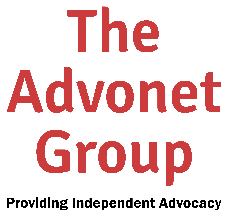 Advocacy Referral FormCare Act AdvocacyDate of Referral (DD/MM/YYYY)Your NameYour Email AddressHow did you hear about this service?Please select main process in the list to your right. A person must be going through one of these processes to be eligible for Care Act Advocacy (See Section 7.19 of the Care and Support Statutory Guidance)Does the person requiring advocacy have substantial difficulty in engaging with, or understanding, the referral issue? (These are: Difficulty understanding, retaining, using / weighing up information or communicating their wishes and feelings)See Section 7.10-7.16 of the Care and Support Statutory Guidance for more information.Does the person requiring advocacy have an appropriate person to support them? A person would usually not have an appropriate person to support them in order to be eligible for Care Act Advocacy (see Section 7.32-7.42 of the Care and Support Statutory Guidance)Please provide the person’s contact details if answering “Yes” to the previous question.Is the person you are referring aware you are making this referral?If answering “No” or “Not yet” to the previous question, please tell us why in the box to the right.NameCurrent Address/ward/unitPostcodeHome Address (where you usually live)Preferred contact methodContact numberCan we leave a message?Please include a summary of the advocacy issue/decision being made, upcoming meeting dates, deadlines, priority areas etc.NameJob TitleEmployerPhone number:Place of work (including address)Is there anyone (e.g. friend/relative) who you are consulting with?What is their relationship to the person requiring advocacy?What are their contact details?Are there any current Risk Issues we need to be aware of?Please write any details of Risk Issues in the box to the right:If you / the client has any support needs e.g. communication, please write them down in the box on the right.What is the person’s first language?Are there any additional communication or other needs not already mentioned e.g. needing advance notice of meeting dates/times?Date of Birth – we ask for this information as some of our services are for specific ages (DD/MM/YYYY)GenderGender – other: Please tell usIs their gender the one you were assigned at birth?EthnicityEthnicity – other: Please tell usReligionReligion – other: Please tell usSexualitySexuality – other: Please tell usDisability – for monitoring and equal opportunity purposes, please let us know if the client has any of the following disabilities/impairments by ticking the relevant boxesAcquired Brain Injury Autism Spectrum Condition Blind / Partially Sighted Cognitive Impairment Deaf / Partial Hearing Dementia Learning Disability Long-Term Health Condition Mental Health Needs Older Person (Frailty) Physical Condition / Illness Is the client disabled in any other way not listed above? If so, please write in this box.